AssignmentBased on the residential tariff of China Light and Power Co Ltd, calculate the electricity bill.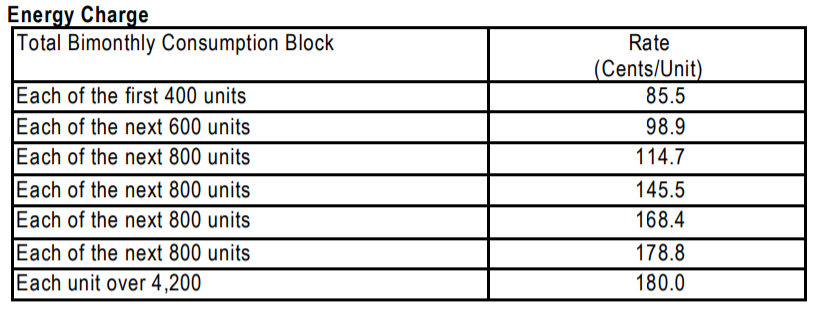 https://www.clp.com.hk/en/Documents/tariff2020/20191210_en.pdfe.g.consumption=1000, charge=400x85.5+600x98.9=93540.0consumption=3000, charge=400x85.5+600x98.9+800x114.7+800x145.5+400x168.4=369060.0consumption=5000, charge=723460.0Write your code in Python.Input consumption from the user.Output the energy charge.Add the statement pause=input() at the end of your program.Additional problemSolve two simultaneous equationsa1.x + b1.y = c1a2.x + b2.y = c2-----------------------------------------------------------------------------------------e.g.Enter a1: 2Enter b1: 3Enter c1: 31Enter a2: 12Enter b2: -7Enter c2: 11Solution x= 5.0  y= 7.0Enter a1: 1Enter b1: 1Enter c1: 0Enter a2: 0Enter b2: 1Enter c2: 5Solution x= -5.0  y= 5.0Enter a1: 3Enter b1: 0Enter c1: 6Enter a2: 5Enter b2: 3Enter c2: 16Solution x= 2.0  y= 2.0Enter a1: 4Enter b1: 7Enter c1: 19Enter a2: 8Enter b2: 14Enter c2: -3Parallel lines. No solution.-----------------------------------------------------------------------------------------Write your code in Python.Enter a1, b1, c1, a2, b2, c2Solve the equationsOutput the solution (if any)Add the statement pause=input() at the end of your program.